Publicado en España el 24/11/2022 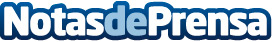 Gisela Intimate lanza su tienda de realidad virtual Gisela’s MetaverseA través de la tienda de realidad virtual, los usuarios pueden interactuar y comprar prendas de ropa interior, pijamas, sport y trajes de bañoDatos de contacto:Gisela Intimates951 55 55 10Nota de prensa publicada en: https://www.notasdeprensa.es/gisela-intimate-lanza-su-tienda-de-realidad Categorias: Nacional Moda Sociedad E-Commerce Consumo http://www.notasdeprensa.es